Испытания разрушающие сварных швов 
металлических материаловИСПЫТАНИЕ НА УДАРНЫЙ ИЗГИБРасположение образца для испытаний, ориентация надреза и испытание(ISO 9016:2022, IDT)Издание официальноеМоскваРоссийский институт стандартизации202Предисловие1 ПОДГОТОВЛЕН Саморегулируемой организацией Ассоциация «Национальное Агентство Контроля Сварки» (СРО Ассоциация «НАКС») на основе собственного перевода на русский язык англоязычной версии стандарта, указанного в пункте 42 ВНЕСЕН Техническим комитетом по стандартизации ТК 364 «Сварка и родственные процессы»3 УТВЕРЖДЕН И ВВЕДЕН В ДЕЙСТВИЕ Приказом Федерального агентства по техническому регулированию и метрологии от                        №                4 Настоящий стандарт идентичен международному стандарту ИСО 9016:2022 «Испытания разрушающие сварных швов металлических материалов. Испытание на ударный изгиб. Расположение образца для испытаний, ориентация надреза и испытание» (ISO 9016:2022 «Destructive tests on welds in metallic materials — Impact tests — Test specimen location, notch orientation and examination», IDT). Международный стандарт разработан техническим комитетом ISO/TC 44 «Сварка и родственные процессы», подкомитетом ПК 5 «Испытания и контроль сварных швов».При применении настоящего стандарта рекомендуется использовать вместо ссылочных международных стандартов соответствующие им национальные стандарты, сведения о которых приведены в дополнительном приложении ДА.5 ВЗАМЕН ГОСТ Р ИСО 9016-2011Правила применения настоящего стандарта установлены в статье 26 Федерального закона от 29 июня 2015 г. N 162-ФЗ «О стандартизации в Российской Федерации». Информация об изменениях к настоящему стандарту публикуется в ежегодном (по состоянию на 1 января текущего года) информационном указателе «Национальные стандарты», а официальный текст изменений и поправок – в ежемесячном информационном указателе «Национальные стандарты». В случае пересмотра (замены) или отмены настоящего стандарта соответствующее уведомление будет опубликовано в ближайшем выпуске ежемесячного информационного указателя «Национальные стандарты». Соответствующая информация, уведомление и тексты размещаются также в информационной системе общего пользования – на официальном сайте Федерального агентства по техническому регулированию и метрологии в сети Интернет (www.rst.gov.ru)© ISO, 2022 © Оформление. ФГБУ «Институт стандартизации», 2024Настоящий стандарт не может быть полностью или частично воспроизведен, тиражирован и распространен в качестве официального издания без разрешения Федерального агентства по техническому регулированию и метрологии Содержание1 Область применения	2 Нормативные ссылки	3 Термины и определения	4 Принцип	5 Методика обозначения 	5.1 Буквенная система 	5.2 Обозначение	5.3 Дополнительная информация	6 Примеры обозначений	7 Испытание	8 Протокол испытания	Приложение А (справочное) Пример протокола испытания	Приложение ДА (справочное) Сведения о соответствии ссылочных международных стандартов национальным стандартам	Библиография	НАЦИОНАЛЬНЫЙ СТАНДАРТ РОССИЙСКОЙ ФЕДЕРАЦИИИспытания разрушающие сварных швов металлических материалов
ИСПЫТАНИЕ НА УДАРНЫЙ ИЗГИБРасположение образца для испытаний, ориентация надреза и испытаниеDestructive tests on welds in metallic materials. Impact tests. Test specimen location, notch orientation and examinationДата введения —     —  —  1  Область примененияНастоящий стандарт устанавливает метод, применяемый при описании расположения образцов для испытаний и ориентации надреза, а также протоколов испытаний на ударный изгиб стыковых сварных соединений.Настоящий стандарт распространяется на испытания на ударный изгиб соединений металлических материалов всех видов продукции, изготовленных с применением любых процессов сварки плавлением и сварки давлением.Настоящий стандарт применяется в дополнение к серии ИСО 148 и содержит обозначение образца для испытаний и дополнительные требования к протоколу испытаний.2  Нормативные ссылкиВ настоящем стандарте использованы нормативные ссылки на следующие стандарты [для недатированных ссылок применяют последнее издание ссылочного стандарта (включая все изменения)]:ISO 148-1, Metallic materials — Charpy pendulum impact test — Part 1: Test method (Металлические материалы. Испытание на ударный изгиб маятниковым копром по Шарпи. Часть 1. Метод испытания).3  Термины и определенияВ настоящем стандарте нет терминов и определений.ИСО и МЭК поддерживают терминологические базы данных для использования в стандартизации по следующим адресам:- платформа онлайн-просмотра ИСО: доступна по адресу http://www.iso.org/obp;- Электропедия МЭК: доступна по адресу http://www.electropedia.org/.4  ПринципИспытание на ударный изгиб должно соответствовать ИСО 148-1. Температура испытания, расположение, тип и размер образца для испытаний, а также ориентация надреза определяются соответствующим стандартом на продукцию.В дополнение к требованиям, изложенным в ИСО 148-1, разметку надреза допускается проводить по макрошлифам.5  Методика обозначения5.1 Буквенная системаОбозначение основано на системе букв, обозначающих тип, место расположения и ориентацию надреза, а также на системе цифр, обозначающих расстояние в миллиметрах от надреза до базовой линии RL. Методика обозначения приведена в таблицах 1 и 2. Образец для испытаний вырезают из сварного соединения таким образом, чтобы его продольная ось была перпендикулярно оси сварного шва.5.2 ОбозначениеОбозначение состоит из следующих символов:5.3 Дополнительная информацияЕсли простого обозначения недостаточно для определения расположения или ориентации надреза, то предоставляют эскиз отбора образцов.6  Примеры обозначенийПримеры обозначений приведены в таблицах 1 и 2 и на рисунке 1.Таблица 1 — Обозначение образцов с надрезом на поверхности, параллельной лицевой поверхности образца для испытаний (символ S)Таблица 2 — Обозначение образцов с надрезом на поверхности, перпендикулярной лицевой поверхности образца для испытаний (символ T)Окончание таблицы 2Размеры в миллиметрах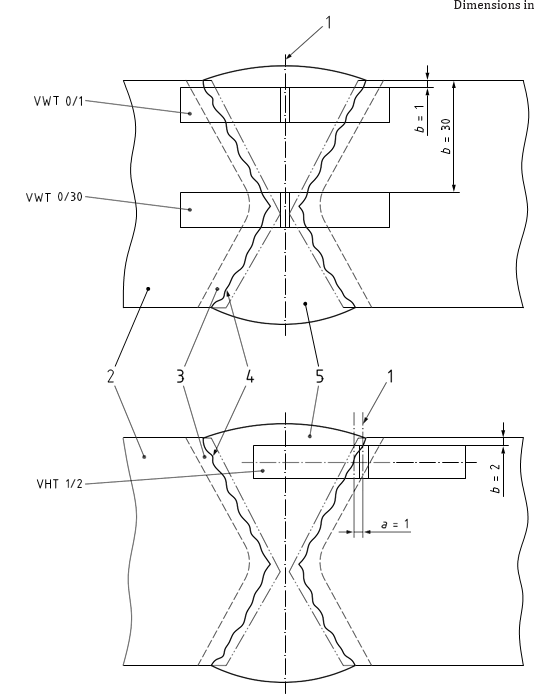 1 — ось надреза; 2 — основной металл; 3 — зона термического влияния; 
4 — линия сплавления; 5 — металл шваРисунок 1 — Типовые примеры обозначений7  ИспытаниеОбразцы для испытаний, приведенные в настоящем стандарте, испытывают в соответствии с ИСО 148-1.8  Протокол испытанияПротокол испытания, дополнительно к информации приведенной в ИСО 148-1, должен содержать следующую информацию:- ссылку на настоящий стандарт ИСО 9016:2022;- обозначение образца для испытаний;- вид и размеры выявленных дефектов, если имеются;- эскиз, если требуется;- иную информацию, если установлена в стандартах на испытание и/или соглашением сторон.Пример типового протокола испытания приведен в приложении А.Приложение А(справочное)Пример протокола испытания№:  ______________________________________________________________________В соответствии с	pWPS: _______________________________________________________В соответствии с	результат испытания:_______________________________________________________Производитель: ____________________________________________________________Цель испытания: ___________________________________________________________Вид продукции: ____________________________________________________________Основной металл: __________________________________________________________Сварочный материал: _______________________________________________________  Таблица А.1 — Испытание на ударный изгиб в соответствии с ИСО 9016:2022Эксперт или экспертный орган:                                         Утверждаю:___________________.                                                       _____________________(ФИО, дата, подпись)                                                            (ФИО, дата, подпись)Приложение ДА(справочное)Сведения о соответствии ссылочных международных стандартов
национальным стандартамТаблица ДА.1БиблиографияФЕДЕРАЛЬНОЕ АГЕНТСТВОПО ТЕХНИЧЕСКОМУ РЕГУЛИРОВАНИЮ И МЕТРОЛОГИИФЕДЕРАЛЬНОЕ АГЕНТСТВОПО ТЕХНИЧЕСКОМУ РЕГУЛИРОВАНИЮ И МЕТРОЛОГИИФЕДЕРАЛЬНОЕ АГЕНТСТВОПО ТЕХНИЧЕСКОМУ РЕГУЛИРОВАНИЮ И МЕТРОЛОГИИ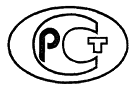 Н А Ц И О Н А Л Ь Н Ы Й С Т А Н Д А Р Т Р О С С И Й С К О Й Ф Е Д Е Р А Ц И И ГОСТ Р 
ИСО 9016—202- первый символ U: U-образный надрез по Шарпи; V: V-образный надрез по Шарпи,- второй символW: надрез в металле сварного шва, базовой линией является центральная линия сварного шва в месте расположения образца для испытаний;H: надрез в зоне термического влияния; базовая линией является линия сплавления или линия соединения (надрез расположен в зоне термического влияния),- третий символS: надрез на поверхности образца, параллельной лицевой поверхности.Примечание — Данная ориентация надреза эквивалентна обозначению «надрез на поверхности», применяемому при разрушающих механических испытаниях.T: надрез по толщине;- четвертый   символa: расстояние от базовой линии до оси надреза (если надрез производится по базовой линии, то a = 0, что указывают в обозначении);- 5-й символ:b: расстояние от лицевой поверхности сварного соединения до ближайшей поверхности образца (если поверхность образца является лицевой поверхностью сварного соединения, то b = 0, что указывают в обозначении).Примечание — При двухсторонней сварке V – образных, K – образных и аналогичных сварных швов, за лицевую сторону сварного шва принимают сторону с наибольшей шириной сварного шва или сторону начала сварки.ОбозначениеЦентр сварного шваОбозначение Линия сплавления/
соединенияОбозначениеИзображениеОбозначение ИзображениеVWS a/b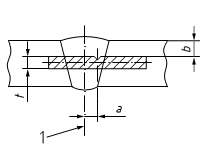 VWS a/b (сварка давлением)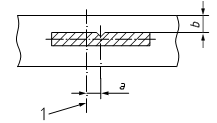 VWS a/bVWS a/b(сварка плавлением)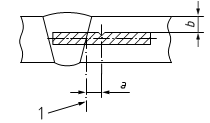 1 — базовая линия, t — размер образца в поперечном сечении.1 — базовая линия, t — размер образца в поперечном сечении.1 — базовая линия, t — размер образца в поперечном сечении.1 — базовая линия, t — размер образца в поперечном сечении.ОбозначениеЦентр сварного шваОбозначение Линия сплавления/соединенияОбозначениеИзображениеОбозначение ИзображениеVWT 0/b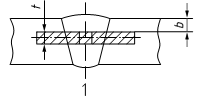 VHT 0/b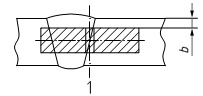 VWT a/b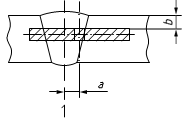 VHT a/b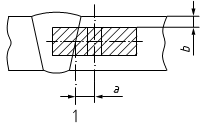 VWT 0/b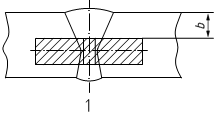 VHT a/b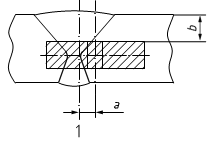 ОбозначениеЦентр сварного шваОбозначение Линия сплавления/соединенияОбозначениеИзображениеОбозначение ИзображениеVWT a/b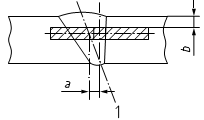 VHT a/b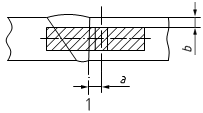 1 — базовая линия, t — размер образца в поперечном сечении1 — базовая линия, t — размер образца в поперечном сечении1 — базовая линия, t — размер образца в поперечном сечении1 — базовая линия, t — размер образца в поперечном сеченииОбразец №ОбозначениеРазмерТемпература 
испытанияУдарная вязкостьПримечаниеПримечаниеПримечаниеОбразец №Обозначениемм°СДж/см2Место
разрушенияаВид 
разрушенияаВид и размер дефектова Если требуется.а Если требуется.а Если требуется.а Если требуется.а Если требуется.а Если требуется.а Если требуется.а Если требуется.Обозначение 
ссылочного международного стандартаСтепень 
соответствияОбозначение и наименование соответствующего национального стандартаISO 148-1IDTГОСТ Р ИСО 148-1—2013 Материалы металлические. Испытание на ударный изгиб на маятниковом копре по Шарли. Часть 1: Метод испытанияПримечание — В настоящей таблице использовано следующие условное обозначение степени соответствия стандартов:- IDT — идентичные стандарты.Примечание — В настоящей таблице использовано следующие условное обозначение степени соответствия стандартов:- IDT — идентичные стандарты.Примечание — В настоящей таблице использовано следующие условное обозначение степени соответствия стандартов:- IDT — идентичные стандарты.ISO 148-2Metallic materials — Charpy pendulum impact test — Part 2: Verification of testing machines (Металлические материалы. Испытание на ударный изгиб маятниковым копром по Шарпи. Часть 2. Проверка машин для испытаний)ISO 148-3Metallic materials — Charpy pendulum impact test — Part 3: Preparation and characterization of Charpy V-notch test pieces for indirect verification of pendulum impact machines (Металлические материалы. Испытание на ударный изгиб маятниковым копром по Шарпи. Часть 3. Подготовка и определение характеристик образцов для испытаний с V-образным надрезом по Шарпи для косвенной проверки маятниковых копров)УДК  621.791:006.354ОКС 25.160.40Ключевые слова: испытание сварных соединений, разрушающие методы, испытание на ударный изгибКлючевые слова: испытание сварных соединений, разрушающие методы, испытание на ударный изгибКлючевые слова: испытание сварных соединений, разрушающие методы, испытание на ударный изгибРуководитель 
организации-разработчика:Генеральный директор СРО Ассоциация «Национальное Агентство Контроля Сварки»_________________А.И. ПрилуцкийРуководитель разработки:Начальник управления технического 
регулирования и стандартизации
СРО Ассоциация «Национальное Агентство Контроля Сварки»_________________С.М. Чупрак